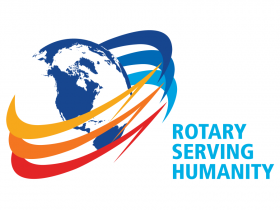 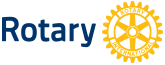               Klinga Rotaryklubb Referat Dato: 23.08.21          Klubbmøte nr:   1         	Klinga Rotaryklubb 21/22Første Klubbmøte etter ferien, har byttet lokaler til Namsos Athenæum.Anders oppsummerer sommeren, vi har mistet en av våre medlemmer Stein Åge, Anders holdt minneord for han, og 1.min stillhet.Vinlotteri, vi har blitt enige om å ta kr 30 pr lodd. Vinner ble Vesla.Vi hadde besøk av Gunnar Hojem som fortalte om Namsos Athenæum historie- ble stiftet i 1867, og var for byens bedre borgere.Neste møte blir 30.08.21, Flått fra Skogmo Næringspark. Oppmøte var 15 stk.Ref. Tove